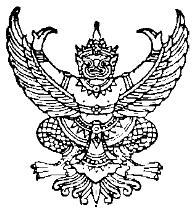                                    	     ประกาศองค์การบริหารส่วนตำบลหนองบัวน้อยเรื่อง  บัญชีรายการที่ดินและปลูกสร้าง                                         ตามพระราชบัญญัติภาษีที่ดินและสิ่งปลูกสร้าง พ.ศ.2562 (ภดส.3)ประจำปี 2567**************************	ตามที่ องค์การบริหารส่วนตำบลหนองบัวน้อย ได้สำรวจและจัดทำรายการที่ดินและสิ่งปลูกสร้างตามมาตรา 30 แห่งพระราชบัญญัติภาษีที่ดินและสิ่งปลูกสร้าง  พ.ศ.2562  โดยแสดงประเภท จำนวน ขนาด ของที่ดินและสิ่งปลูกสร้าง การใช้ประโยชน์ในที่ดินและสิ่งปลูกสร้างและรายละเอียดอื่นๆ ที่จำเป็นแก่การประเมินภาษีเพื่อรักษาสิทธิประโยชน์ของท่าน จึงใคร่ขอความร่วมมือให้ได้ตรวจสอบและยืนยันข้อมูลความถูกต้องของข้อมูลที่ดินและสิ่งปลูกสร้าง ในกรณีที่ปรากฏว่ารายการที่ดินและสิ่งปลูกสร้างที่ได้จัดทำขึ้นไม่ถูกต้องตามความเป็นจริง ขอให้เจ้าของที่ดินและสิ่งปลูกสร้าง หรือผู้ครอบครอง หรือทำประโยชน์ในที่ดินหรือสิ่งปลูกสร้าง นำเอกสารหลักฐานมาตรวจสอบ ภายใน 15  วันนับแต่ได้รับหนังสือ หากพ้นกำหนดระยะเวลาที่องค์การบริหารส่วนตำบลหนองบัวน้อยกำหนด จะถือว่าข้อมูลนั้นถูกต้อง หากมีข้อสงสัยประการใด กรุณาติดต่อสอบถามได้ที่ งานจัดเก็บรายได้ กองคลัง องค์การบริหารส่วนตำบลหนองบัวน้อย    เบอร์โทรศัพท์ 044-756421 ได้ในเวลาราชการ	จึงประกาศให้ประชาชนทราบโดยทั่วกัน 	ประกาศ  ณ  วันที่    30    เดือน   พฤศจิกายน  พ.ศ.   ๒๕๖6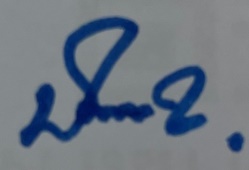 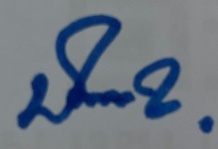 						(นายประพงษ์  แก้วจันทึก)    					นายกองค์การบริหารส่วนตำบลหนองบัวน้อย